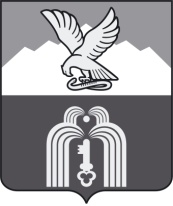 Российская ФедерацияР Е Ш Е Н И Е    Думы города ПятигорскаСтавропольского краяО Порядке расчета и возврата сумм инициативных платежей, подлежащих возврату лицам (в том числе организациям), осуществившим их перечисление в бюджет города-курорта ПятигорскаРуководствуясь Бюджетным кодексом Российской Федерации, Федеральным законом от 6 октября 2003 года №131-ФЗ «Об общих принципах организации местного самоуправления в Российской Федерации», Законом Ставропольского края от 29 января 2021 года № 1-кз «О развитии инициативного бюджетирования в Ставропольском крае», Уставом муниципального образования города-курорта Пятигорска,Дума города Пятигорска  РЕШИЛА:1. Утвердить Порядок расчета и возврата сумм инициативных платежей, подлежащих возврату лицам (в том числе организациям), осуществившим их перечисление в бюджет города-курорта Пятигорска (прилагается).2. Контроль за исполнением настоящего решения возложить на администрацию города Пятигорска.3. Настоящее решение вступает в силу со дня его официального опубликования.Председатель Думы города Пятигорска                           				     Л.В.ПохилькоГлава города Пятигорска                				          Д.Ю.Ворошилов30 марта 2021 г.№ 6-66 РД УТВЕРЖДЕНрешением Думы города Пятигорскаот  30 марта 2021 года № 6-66 РДПОРЯДОКрасчета и возврата сумм инициативных платежей,подлежащих возврату лицам (в том числе организациям),осуществившим их перечисление в бюджет города-курорта Пятигорска1. Порядок расчета и возврата сумм инициативных платежей, подлежащих возврату лицам (в том числе организациям), осуществившим их перечисление в бюджет города-курорта Пятигорска (далее соответственно- Порядок, бюджет города), разработан в соответствии с пунктом 3 статьи 561 Федерального закона от 6 октября 2003 года № 131-ФЗ«Об общих принципах организации местного самоуправления в Российской Федерации» (далее - Федеральный закон).2. Понятия и термины, используемые в Порядке, применяются в значениях, определенных статьями 261, 561 Федерального закона.3. В случае, если инициативный проект не был реализован, инициативные платежи подлежат возврату лицам (в том числе организациям), осуществившим их перечисление в бюджет города. Размер инициативного платежа, подлежащего возврату лицу (в том числе организации), осуществившему их перечисление в бюджет города, в указанном случае равен сумме внесенных лицом инициативных платежей согласно платежным документам. При этом расходы, понесенные лицом при перечислении инициативных платежей в бюджет города, не подлежат возмещению за счет средств бюджета города.4. В случае образования по итогам реализации инициативного проекта остатка инициативных платежей, не использованных в целях реализации инициативного проекта, указанные инициативные платежи подлежат возврату лицам (в том числе организациям), осуществившим их перечисление в бюджет города. Размер инициативного платежа, подлежащего возврату лицу (в том числе организации), осуществившему его перечисление в бюджет города, в указанном случае рассчитывается по формуле:Вл = (∑Ио – ∑Ифакт) х Ил/∑Ио, где:Вл - размер инициативного платежа, подлежащего возврату лицу (в том числе организации), осуществившему его перечисление в бюджет города; ∑Ио - общая сумма инициативных платежей, поступившая в бюджет города в целях реализации конкретного инициативного проекта; ∑Ифакт - сумма инициативных платежей, фактически израсходованная на реализацию конкретного инициативного проекта; Ил - размер инициативного платежа, внесенного в бюджет города конкретным лицом (в том числе организацией), осуществившим его перечисление в бюджет города.При этом, размер инициативного платежа, подлежащего возврату лицу (в том числе организации), осуществившему его перечисление в бюджет города, уменьшается на сумму банковского комиссионного сбора, взимаемого кредитными организациями за перевод денежных средств на счета и банковские карты физических лиц.Расходы, понесенные при перечислении инициативных платежей в бюджет города, не подлежат возмещению за счет средств бюджета города.5. В течение 30-ти календарных дней со дня, когда главному администратору (администратору) доходов бюджета города, осуществляющему учет инициативных платежей по инициативному проекту (далее - главный администратор доходов), стало известно, что инициативный проект не может быть реализован, или со дня окончания срока реализации инициативного проекта, главный администратор доходов:а) производит расчет суммы инициативных платежей, подлежащих возврату конкретным лицам(в том числе организациям), осуществившим их перечисление в бюджет города;б) направляет конкретным лицам (в том числе организациям), осуществившим перечисление инициативных платежей в бюджет города, уведомление о возврате инициативных платежей по форме согласно Приложению 1 к настоящему Порядку.6. Для осуществления возврата инициативных платежей лицо (в том числе организация либо его правопреемник), или наследник лица, внесшего инициативный платеж (в случае его смерти)), осуществившее перечисление инициативных платежей в бюджет города, представляет главному администратору доходов заявление о возврате денежных средств, внесенных в качестве инициативного платежа, по форме согласно Приложению 2 к настоящему Порядку (далее - заявление о возврате денежных средств).К заявлению о возврате денежных средств прилагаются:а) копия документа, удостоверяющего личность (с предъявлением подлинника); б) документ, подтверждающий полномочия (в случае, если обращается представитель лица, внесшего инициативный платеж, или наследник лица, внесшего инициативный платеж, в случае его смерти);в) копии платежных документов, подтверждающих внесение инициативных платежей (с предъявлением подлинника);г) сведения о банковских реквизитах счета, на который следует осуществить возврат инициативного платежа;д) согласие на обработку персональных данных согласно Приложению 3 к настоящему Порядку – для подающих заявление физических лиц.7. Возврат денежных средств, внесенных в качестве инициативного платежа, осуществляется главным администратором доходов в соответствии с законодательством Российской Федерации  в течение 30-ти календарных дней со дня поступления заявления о возврате денежных средств. Приложение 1к Порядку расчета и возврата сумм инициативных платежей, подлежащих возврату лицам (в том числе организациям), осуществившим их перечисление в бюджет города-курорта ПятигорскаФорма УВЕДОМЛЕНИЕо возврате инициативных платежей от ____________№ _____В соответствии с Порядком расчета и возврата сумм инициативных платежей, подлежащих возврату лицам (в том числе организациям), осуществившим их перечисление в бюджет города-курорта Пятигорска, утвержденным решением Думы города Пятигорска от ________№____, главный администратор доходов бюджета города-курорта Пятигорска ___________________________________________________________________________________________________(наименование главного администратора доходов бюджета города курорта Пятигорска)уведомляет о возможности обратиться с заявлением о возврате денежных средств в сумме __________ (____________________________________) рублей, (сумма в рубля)                                       (значение суммы прописью  в рублях)внесенных в качестве инициативного платежа на реализацию инициативного проекта _____________________________________________________________,(наименование инициативного проекта)в связи с ___________________________________________________________ (причина возврата инициативных платежей: проект не реализован либо наличие остатка инициативных платежей по итогам реализации проекта).Руководитель                                       _________________ (_______________)главного администратора доходов        (подпись)              (расшифровка подписи)бюджета города-курорта ПятигорскаМППриложение 2к Порядку расчета и возврата сумм инициативных платежей, подлежащих возврату лицам (в том числе организациям), осуществившим их перечисление в бюджет города-курорта ПятигорскаФорма Руководителюглавного администратора доходов бюджета города-курорта Пятигорска ______________________________________(наименование главного администратора доходов бюджета города курорта Пятигорска)от__________________________________(Ф.И.О. либо наименование лица, внесшего инициативный платеж, почтовый адрес) ЗАЯВЛЕНИЕо возврате денежных средств, внесенных в качестве инициативного платежаНа основании уведомления главного администратора доходов бюджета города-курорта Пятигорска ___________________________________________________________________________________________________________(наименование главного администратора доходов бюджета города курорта Пятигорска) от __________ г. № ______о возврате инициативных платежей, прошу вернуть денежные средства в сумме ___________ (______________ _____________________________________________________) рублей, (сумма в рубля)                        (значение суммы прописью  в рублях)внесенные в качестве инициативного платежа, на реализацию инициативного проекта _____________________________________________________________,(наименование инициативного проекта),в связи с _________________________________________________________ (причина возврата инициативных платежей: проект не реализован либо наличие остатка инициативных платежей по итогам реализации проекта).К заявлению прилагаю: а) копия документа, удостоверяющего личность(с предъявлением подлинника); б) документ, подтверждающий полномочия (в случае, если обращается представитель лица, внесшего инициативный платеж, или наследник лица, внесшего инициативный платеж, в случае его смерти);в) копии платежных документов, подтверждающих внесение инициативных платежей (с предъявлением подлинника);г) сведения о банковских реквизитах счета, на который следует осуществить возврат инициативного платежа.  ________________ ___________________ «__» ___________ 20___г.(подпись) (расшифровка подписи)Заявление принято «____» ______________20 __ г. Должностное лицо, ответственное за прием заявления   ________________ ___________________  «__» ___________ 20___г.Приложение 3к Порядку расчета и возврата сумм инициативных платежей, подлежащих возврату лицам (в том числе организациям), осуществившим их перечисление в бюджет города-курорта ПятигорскаСОГЛАСИЕна обработку персональных данныхЯ, ___________________________________________________________________________,(фамилия, имя, отчество субъекта персональных данных)в соответствии с пунктом  4 статьи  9 Федерального закона от 27 июля 2006 года № 152-ФЗ «О персональных данных», зарегистрирован  по адресу: ________________________________________________________________________________________________________________________________________________________________________,документ, удостоверяющий личность:____________________________________________________________________(наименование документа, №, сведения о дате ____________________________________________________________________________________,выдачи документа и выдавшем его органе)в целях осуществления возврата инициативного платежа, внесенного на реализацию инициативного проекта, даю согласие на обработку ________________________________________________________________ (наименование главного администратора доходов бюджета города-курорта Пятигорска)находящемуся по адресу:  ____________________________________________________________________________________,на обработку моих персональных данных, а именно: ______________________________________________________________________________________________________________,(указать перечень персональных данных, на обработку которых дается согласие субъекта персональных данных)то есть на совершение действий, предусмотренных п. 3 ст. 3 Федерального закона от 27 июля 2006 года № 152-ФЗ «О персональных данных».Настоящее согласие действует со дня его подписания до дня отзыва в письменной форме.«___»______________ ____ г.Субъект персональных данных:__________________/_________________(подпись)                                     (Ф.И.О.)